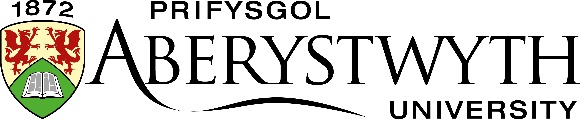 Monitro Cynnydd Academaidd – Templedi Ffurflenni a LlythyrauDylid anfon pob llythyr trwy e-bost a drwy’r post i’r cyfeiriadau tymor a chartref, ac amgáu copi o’r Rheoliad Academaidd ynghylch Cynnydd AcademaiddTEMPLED A – Llythyr yn mynnu bod myfyriwr yn dod i gyfarfod gyda Chyfarwyddwr yr Athrofa Anfonwyd adroddiad amdanoch at Ddirprwy Is-Ganghellor y Gyfadran am nad ydych wedi cwrdd â gofynion y Brifysgol ar gyfer presenoldeb mewn dosbarthiadau a/neu gyflwyno gwaith cwrs. Mae’r Gyfadran yn bryderus ynglŷn â’ch cynnydd academaidd yn ystod y semester hwn ac felly mae disgwyl i chi gyfarfod â Dirprwy Is-Ganghellor y Gyfadran ar  i drafod y sefyllfa. Prif ddiben y cyfarfod yw trafod unrhyw drafferthion sy’n amharu ar eich cynnydd academaidd. Os oes amgylchiadau personol sy’n effeithio ar eich cynnydd academaidd, mae’n bosibl y byddwch yn derbyn cyngor i gysylltu gyda chynghorydd myfyrwyr yn y Gwasanaethau Cymorth Myfyrwyr neu Undeb y Myfyrwyr, er mwyn derbyn cefnogaeth a chyngor cyfrinachol.Yr wyf hefyd am eich atgoffa y bydd parhau i fethu cydymffurfio â gofynion y Brifysgol yn arwain at gamau pellach yn unol â’r Rheoliad Academaidd ynghylch Cynnydd Academaidd (amgaeedig) sy’n cynnwys cadarnhad cael eich diarddel o’r Brifysgol. Oherwydd hynny mae’n hanfodol eich bod yn dod i’r cyfarfod, sydd i gael blaenoriaeth dros bob trefniant arall, yn cynnwys dosbarthiadau wedi eu hamserlennu.Yn gywirDirprwy Is-Ganghellor y GyfadranOs yw myfyriwr wedi methu mynychu cyfarfod blaenorol gyda Dirprwy Is-Ganghellor y Gyfadran ac wedi derbyn Templed B, dylid ychwanegu’r darn canlynol yn Nhempled A:  Dylid nodi mai hwn fydd eich cyfle olaf i fynychu’r cyfarfod hwn. Os na fyddwch yn bresennol, bydd argymhelliad yn cael ei gyflwyno y dylid eich diarddel o’r Brifysgol